فرم درخواست انتقال مراحل اداری پایاننامه / رساله 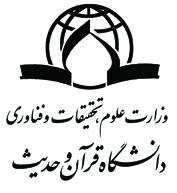 از مرکز قم به پردیس تهران و بالعکسمدیر محترم گروه  .........جناب آقای .......................احتراماً اینجانب ............................................................، دانشجوی مقطع ................... رشته ..............................، 
گرایش ...........................، به شماره دانشجویی ..................................، ورودی ...................، به شماره همراه .....................................، که تعداد ............ نیمسال تحصیلی را در مرکز ................... گذراندهام، به دلایل زیر تقاضامندم با انتقال مراحل اداری پایاننامه بنده به ................... موافقت فرمایید.دلایل دانشجو:................................................................................................................................................................................................................................................................................................................................................................................................................................................................................................................................................................................................................................................................................................................................................................................................................................................................................................................................................................................................................................................................................................................................................نام و نام خانوادگی دانشجو:تاریخ و امضا:مسئول محترم پایاننامههااحتراماً با درخواست دانشجو توضیحات: ......................................................................................................................................................................................................................................................................................................................................................................................................................امضا مدیر گروهتاریخ: